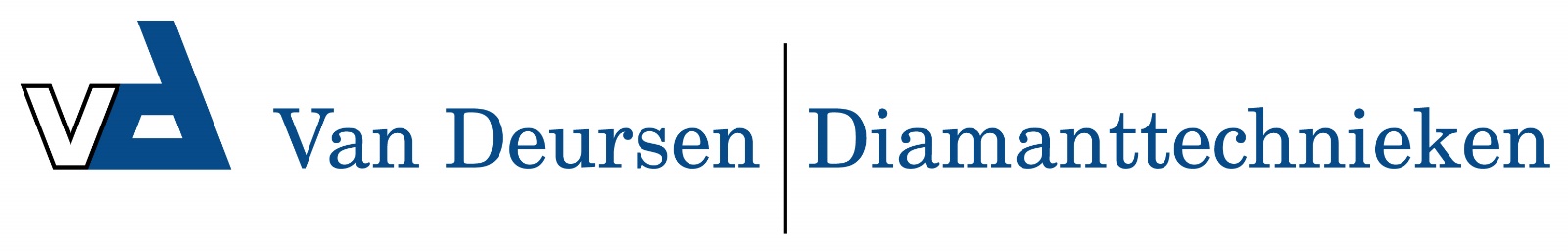 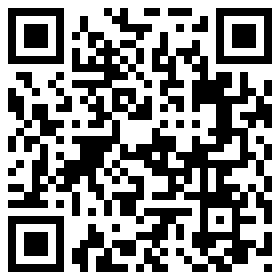 2450050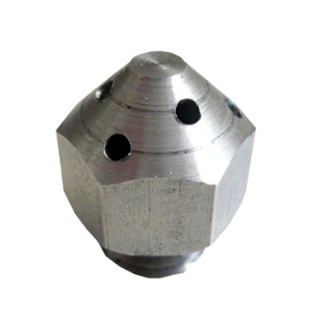 De waterverdeler is geschroefd op de achterkant van de opname. Vanuit een centrale waterstraal wordt er voldoende watertoevoer geproduceerd voor nat polijsten van voornamelijk kwarts composiet.2450050Wasserverteiler für SF- AufnahmetellerM 14 / Edelstahl